  ZŠ Ostrava - Hrabová, Paskovská 46, příspěvková organizace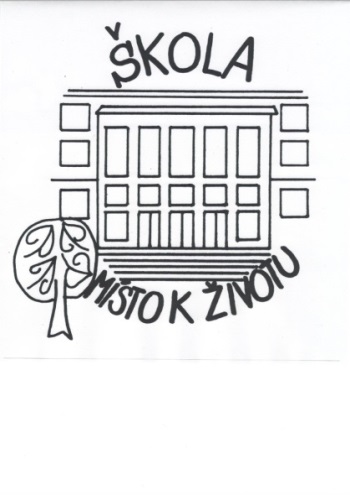 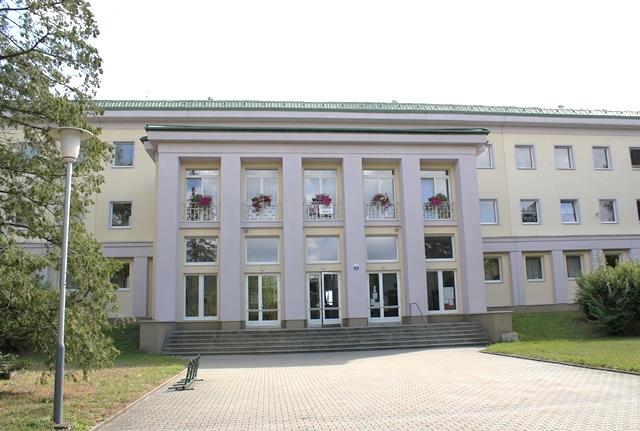 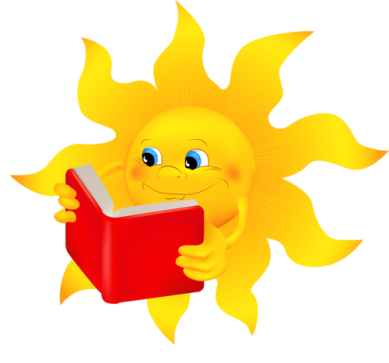              úterý 28.února 2017
         od 16:00 do 18:00 hodinRodiče se svými dětmi mají možnost navštívit naši školu a nahlédnout do prostor, ve kterých tráví žáci čas výuky a navštěvují mimoškolní aktivity.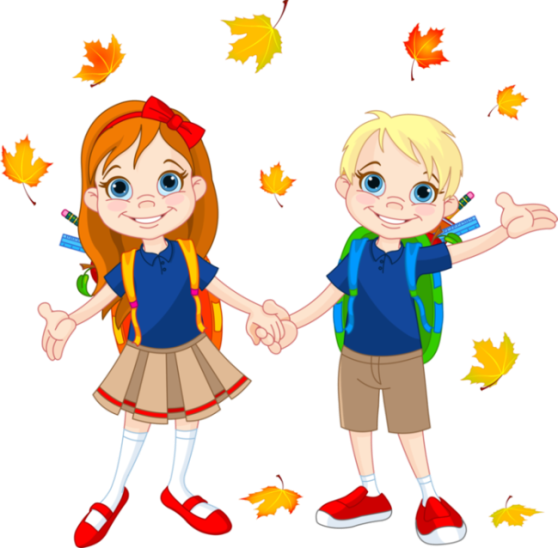 Program:16:00 hod. zahájení ve vestibulu školyV době do 18:00 hod. následuje individuální prohlídkatříd a odborných učeben s ukázkami učebních pomůcek,výukových programů a vybavení školy. Dále na Vás čekají ukázky vyučovacích metod na I.stupni, přírodovědné pokusy v učebně F – Ch a Př, práce s didaktickoua výpočetní technikou, tvůrčí dílna, matematické, jazykové a jiné úkoly pro děti i dospělé, setkání s pedagogickými pracovníky a žáky školy.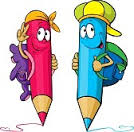                                                              Těšíme se na setkání s Vámi.Kontakty:Tel. 599 507 121         e-mail: info@zshrabova.cz		www.zshrabova.cz